SeñoresPORTERÍA CALLE 15 Y CALLE 13ESCUELA TECNOLOGÍA INSTITUTO TÉCNICO CENTRALCiudadCordial saludo.Atentamente,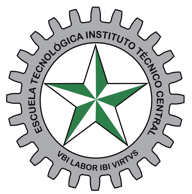 Escuela TecnológicaInstituto Técnico CentralAUTORIZACIÓN SALIDA DE ELEMENTOSCÓDIGO:   GRF-FO-16VERSIÓN:  4VIGENCIA: MARZO 30 DE 2020PÁGINA:    1 de 1Fecha:El Señor (a)Identificado con c.c. No. de está autorizado(a) para retirar de las instalaciones losestá autorizado(a) para retirar de las instalaciones lossiguientes elementos:siguientes elementos:siguientes elementos:siguientes elementos:siguientes elementos:siguientes elementos:No.DESRCIPCIÓN DEL BIENPLACACon el fin de:Fecha de entrada:Profesional Bienes MueblesFuncionario ResponsableFuncionario Responsablec.c.Tel.Vo.Bo. Jefe inmediatoVo.Bo. Jefe inmediatoc.c.CLASIF. CONFIDENCIALIDADIPBCLASIF. INTEGRIDADACLASIF. DISPONIBILIDAD1